Указательные местоимения в английском языке    Указательные местоимения в английском языке (demonstrative pronouns / demonstratives) указывают на лицо, предмет, или на их признаки. Указательных местоимений в английском языке несколько.Теперь вы знаете, какие бывают указательные местоимения в английском языке. Далее мы рассмотрим случаи, когда употребляется каждое из них. Указательные местоимения this и theseThis употребляется с существительными в единственном числе, местоимение these – с существительными во множественном числе. Эти местоимения нужно употреблять в следующих случаях: Когда мы говорим о людях или вещах, которые расположены рядом с нами. Иногда в предложениях с this и these употребляется наречие here (здесь), которое тоже показывает на близость предмета к нам. This table is wooden. – Этот стол деревянный. (стол находится рядом, и мы на него указываем)These books belong to me. – Эти книги принадлежат мне. (несколько книг находятся рядом со мной)This girl is here and she is waiting for you. – Эта девушка здесь, и она ждет вас.Когда ситуация происходит в настоящем или в будущем времени, мы описываем эту ситуацию с помощью this/these.We are going to meet this week. – Мы собираемся встретиться на этой неделе.This month you are making a great progress. – В этом месяце ты делаешь огромные успехи.Когда мы несколько раз говорим об одном и том же и хотим избежать повтора.I don’t want to discuss this but I have to. – Я не хочу это обсуждать, но я должен. (подразумевается, что это событие уже называлось ранее, таким образом избегают повторения)Look at this! He seems to be looking for his money. – Посмотри на это! Кажется, он ищет свои деньги. (местоимение указывает на ситуацию, описанную во втором предложении)This is the main goal in my life. – Это главная цель в моей жизни.Когда мы знакомим людей или представляемся в телефонном разговоре.Jim, these are my brothers, Tom and Carl. – Джим, это мои братья, Том и Карл.Hello! This is Kate speaking! Can I speak to Mary? – Привет. Это Кейт. Я могу поговорить с Мэри?Указательные местоимения that и those    Указательное местоимение that употребляется с существительными в единственном числе, местоимение those – с существительными во множественном. Посмотрим, когда мы можем употреблять указательные местоимения that и those:Когда мы говорим о людях или вещах, расположенных далеко от нас. Иногда в предложениях с указательными местоимениями that и those используется наречие there (там).I don’t like this piece of cake. Give me that one, please. – Мне не нравится этот кусок торта. Дай мне тот, пожалуйста. (кусок торта, который понравился говорящему, находится дальше от него)Those ships are too far. I can’t see their names. – Те корабли слишком далеко. Я не вижу их названий. (указанные корабли находятся на расстоянии от говорящего)Look at that! There’s a camel. – Посмотри туда! Вон там верблюд.That’s my future husband. – То – мой будущий муж.Когда мы говорим о ситуации, имевшей место в прошлом.In those days people didn’t have cars. – В те времена у людей не было машин.We made only four kilometers that day. – В тот день мы прошли только четыре километра.Когда мы ссылаемся на какую-либо информацию, которую упоминали ранее, и хотим избежать повтора. Обычно рассказываем о прошедшем действии.She got married a month ago. That was wonderful! – Она вышла замуж месяц назад. Это было прекрасно!Когда мы начинаем разговор по телефону и просим собеседника представиться. Человек на том конце провода находится далеко от нас, поэтому нужно использовать указательное местоимение that.Good morning! This is Brenda White. Who’s that speaking? – Доброе утро! Это Бренда Уайт! С кем я говорю?На картинке наглядно показано, как работают указательные местоимения this/that и these/those, когда указывают на близость или отдаленность предмета. 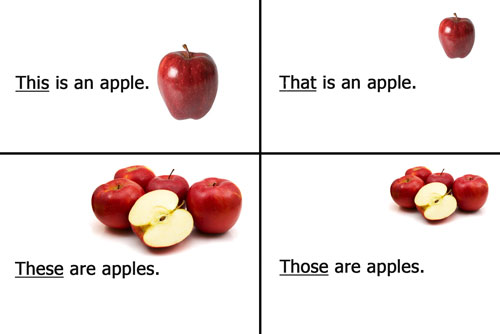 Единственное числоМножественное числоthis – этот, эта, этоthese – этиthat – тот, та, тоthose – теsuch – такой, подобныйsuch – такие, подобныеthe same – тот же самыйthe same – те же самыеit – этоit – это